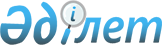 Об изменении границы села ЖетыбайПостановление акимата Каракиянского района Мангистауской области от 31 марта 2000 года № 3/31 и решение Каракиянского районного маслихата Мангистауской области от 31 марта 2000 года № 2/30. Зарегистрировано Управлением юстиции Мангистауской области от 26 апреля 2000 года № 212 . В заголовок внесены изменения постановлением акимата Каракиянского района Мангистауской области от 9 декабря 2016 года № 347 и решением Каракиянского районного маслихата Мангистауской области от 9 декабря 2016 года № 6/78      Сноска. Заголовок в редакции постановления акимата Каракиянского района Мангистауской области от 09.12.2016 № 347 и решения Каракиянского районного маслихата Мангистауской области от 09.12.2016 № 6/78 (вводится в действие по истечении десяти календарных дней после дня его первого официального опубликования).

      В соответствии с законами Республики Казахстан от 23 января 2001 года "О местном государственном управлении и самоуправлении в Республике Казахстан", от 8 декабря 1993 года "Об административно-территориальном устройстве Республики Казахстан", от 21 января 2013 года "О внесении изменений и дополнений в некоторые законодательные акты Республики Казахстан по вопросам ономастики" и совместного постановления Мангистауского областного акимата от 9 декабря 2014 года № 308 и решения Мангистауского областного маслихата от 11 декабря 2014 года № 21/331 "О внесении изменений в постановление акимата Мангистауской области от 27 февраля 2013 года № 70-1 и решение Мангистауского областного маслихата от 27 февраля 2013 года № 9/119 "Об отнесении поселков Жетыбай и Мунайшы Каракиянского района к категории "аул (село)", акимат Каракиянского района ПОСТАНОВИЛ и Каракиянский районный маслихат РЕШИЛ:

      Сноска. Преамбула - в редакции постановления акимата Каракиянского района Мангистауской области от 09.12.2016 № 347 и решения Каракиянского районного маслихата Мангистауской области от 09.12.2016 № 6/78 (вводится в действие по истечении десяти календарных дней после дня его первого официального опубликования).

      Внести изменения в границы села Жетыбай путем отнесения земель открытого акционерного общества "Ұлутас" в земли запаса района.

      Сноска. Текст - в редакции постановления акимата Каракиянского района Мангистауской области от 09.12.2016 № 347 и решения Каракиянского районного маслихата Мангистауской области от 09.12.2016 № 6/78 (вводится в действие по истечении десяти календарных дней после дня его первого официального опубликования).

      


					© 2012. РГП на ПХВ «Институт законодательства и правовой информации Республики Казахстан» Министерства юстиции Республики Казахстан
				
      Председатель сессии

Е.Тажибаев

      Аким района

С.Нурулы

      Секретарь районного

      маслихата

А.Мееров
